TitleFirst author1,*, Second author2 and Third author31First author’s affiliation 2 Second author’s affiliation*Corresponding authorIntroduction This template provides authors with the formatting specifications needed for preparing electronic versions of their summaries. In order to increase the efficiency during the reviewing process, participants are kindly requested to follow all the formatting rules given in this document. All manuscripts must be submitted electronically using .docx format. They should have a minimum length of four pages and a maximum length of eight pages, including tables figures, and/or appendices. The final text should have an even number of pages.Margins, column widths, line spaces, and text fonts are prescribed; please do not alter them.Prepare Your Paper Before StylingAbbreviations and AcronymsDefine abbreviations and acronyms the first time they are used in the text. Do not use abbreviations in the title or heads unless they are unavoidable.UnitsPlease use the International System of Units (SI). Moreover, do not mix complete spellings and abbreviations of units: “Wb/m2” or “webers per square meter”, not “webers/m2”.  Spell out units when they appear in text: “. . . a few meters”, not “. . . a few m”.EquationsNumber equations consecutively. Symbols and characters used in the equation should be understandable. They should be explained either next to the equation or within a dedicated nomenclature in the appendix, just before the Acknowledgement section. Figures and TablesAvoid placing figures and tables in the middle of columns. Large figures and tables may span across both columns. Figure captions should be below the figures; table heads should appear above the tables. Use cross-references to refer to tables (e.g. Table 1), figures (e.g. Figure 1), and equations (e.g. Eq. 1).Table : Example of table HeaderFigures must be high-quality graphics with the axes, curves, or other items of interest clearly labeled. Figures must be designed to fit one- or two-column widths. Each figure must have a descriptive caption that is placed at the bottom of the figure. Use words rather than symbols or abbreviations when writing Figure axis labels to avoid confusing the reader. If including units in the label, present them within parentheses. Figures should be self-explanatory. 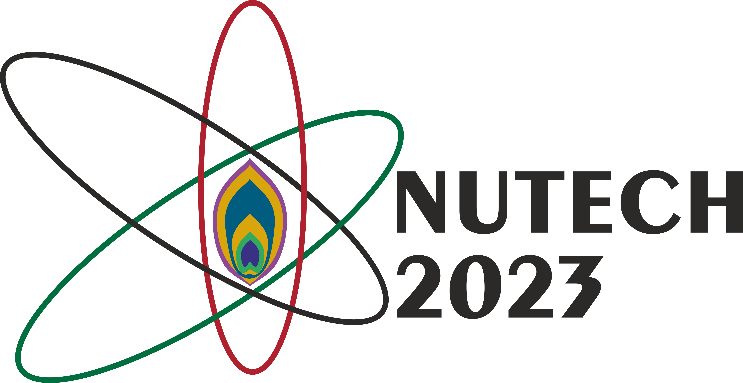 Figure : Example of a figure caption.AcknowledgmentAcknowledge the help of colleagues and sources of funding, if they have significantly contributed to your work.ReferencesThe template will number citations consecutively within brackets [1], [2]. Please consider the following information when formatting the references:Unless there are 3 authors or more give all authors' names; do not use “et al.”. Avoid citing papers that have not been published, even if they have been submitted for publication, and/or internal reports inaccessible to the public. Papers that have been accepted for publication should be cited as “in press” [3].Please include the DOI (Digital Object Identifier) when available.  Hereafter, authors can find examples on how to cite a journal article, book, an article in press and an article published within the proceedings of a given conference.L. Cardholder, “Title of paper,” Title of Journal, 54, 102 (2008); doi: 10.0000/xxx0000000L. Cardholder, Title of Book, Editor, Publisher Name, Publisher City, Publisher State (2004).L. Cardholder, “Title of paper with only first word capitalized,” Journal Name Stand. Abbrev, in press.L. Cardholder, "Title of paper", Proceedings of the 10th conference on Nuclear Materials, City, 23-27th May 2004.  Eq. Table HeadTable Column HeadTable Column HeadTable Column HeadTable HeadTable column subheadSubheadSubheadA1.1A.1.2A1.3A1.4A2.1A2.2A2.3A2.4